Regulamin Przedszkolnego Konkursu Recytatorskiego 
pt. „Ziemia naszym skarbem”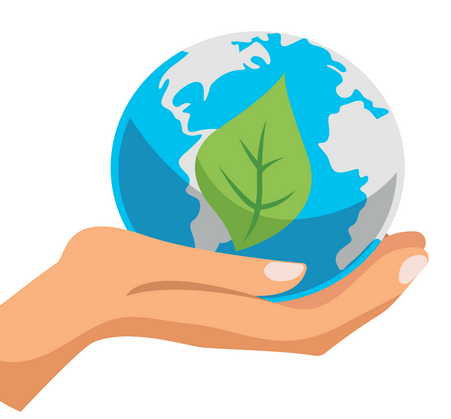 Nazwa konkursu: „Ziemia naszym skarbem”Organizatorem konkursu jest Publiczne Przedszkole nr 44 w Rzeszowie. 
Osoby odpowiedzialne za organizację: Ewelina Ostrowska, Karolina Skiba, Weronika Fic, Angelina Tyrka - Pawlarczyk, Katarzyna PrzybyłoCele konkursu:zainteresowanie dzieci poezją,rozwijanie zdolności recytatorskich,zachęcanie do występów na scenie,prezentacja umiejętności dzieci,uwrażliwianie dzieci na zachowania proekologiczne poprzez poezję dziecięcą.Konkurs adresowany jest do dzieci w wieku od 3 do 6 lat.Zgłoszenia udziału dziecka w konkursie wraz z podaniem tytułu i autora utworu należy dokonać do dnia 12.04.2024 u wychowawczyń poszczególnych grup.Uczestnik konkursu prezentuje jeden wiersz (lub fragment wiersza) dowolnego autora o tematyce przyrodniczo-ekologicznej, promujący postawy ekologiczne oraz ukazujący piękno naturalnej przyrody.Dobór repertuaru powinien odpowiadać możliwościom wykonawczym dziecka.Uczestnicy prezentują utwory indywidualnie.Konkurs odbywać się będzie w II etapach. I etap grupowy – na jego podstawie, z każdej grupy, wyłonionych zostanie 3 laureatów, którzy będą mogli wziąć udział w II etapie konkursu.Data: 15.04.2024II etap międzygrupowy – podczas którego, laureaci I etapu będą mogli zaprezentować swoje wiersze. 
Uczestnicy II etapu będą oceniani z zachowaniem podziału na kategorie wiekowe: 
3, 4-latki oraz 5, 6-latki. 
W każdej grupie wiekowej przyznana zostanie nagroda główna oraz 2 wyróżnienia.Data: 18.04.2024Komisję konkursową powołuje organizator.Na ocenę recytacji mają wpływ następujące elementy:ogólny wyraz artystyczny (ruch, rekwizyt, strój),interpretacja tekstu poetyckiego,dobór tekstu i jego pamięciowe opanowanie (odpowiednio dobrane do możliwości wiekowych dzieci oraz rozwoju ich mowy),kultura mowy (wyrazistość artykulacyjna, słyszalność). Zwycięscy konkursu zostaną nagrodzeni.Wyniki konkursu zostaną zamieszczone na stronie internetowej placówki.